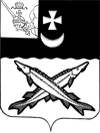    Заключениена проект  решения    Совета Шольского сельского поселения  о внесении изменений в решение Совета Шольского сельского поселения  от 24.12.2018 № 34 «О бюджете Шольского сельского  поселения   на 2019 год и плановый период 2020 и 2021 годов»                                                                                 от 18 февраля 2019 года Экспертиза проекта решения проведена на основании  п.11 статьи 12 Положения о контрольно-счетной комиссии района, утвержденного решением Представительного Собрания района от 27.02.2008  № 50 (с учетом внесенных изменений и дополнений). В результате экспертизы установлено:          Проектом решения предлагается утвердить основные характеристики бюджета поселения на 2019  год:         - общий объем доходов в сумме 5772,9 тыс. руб., что больше ранее утвержденного объема доходов на 170,8 тыс. руб.;         - общий объем расходов в сумме 5816,2 тыс. руб., что больше ранее утвержденного объема расходов на 214,1 тыс. руб.;         - дефицит бюджета поселения предусмотрен  в сумме 43,3 тыс. руб.  или 3,4% от общего объема доходов без учета объема безвозмездных поступлений и поступлений налоговых доходов по дополнительным нормативам отчислений (за счет входящего остатка  на начало года). Проектом  решения предлагается    изложить  пункт 18   решения от 24.12.2018 №34  в новой редакции.  Представленным проектом предусмотрен верхний предел   муниципального внутреннего   долга поселения  по состоянию на  01 января  2019 года и  на 01 января каждого года планового периода  в сумме 0,0 тыс. руб., что не противоречит бюджетному законодательству. Проектом  решения предлагается    изложить  пункт 19   решения от 24.12.2018 №34  в новой редакции. Представленным проектом предлагается  установить  предельный объем муниципального внутреннего долга   поселения  на  2019 год  и   плановый период 2020 и 2021 годов  в сумме 0,0 тыс. руб. ежегодно, что не противоречит бюджетному законодательству. Проектом решения предлагается:      1.   Приложение 1 «Источники внутреннего финансирования дефицита бюджета поселения на 2019 год»  изложить в новой редакции. Проектом предусмотрено изменение остатков  средств на счетах по учету средств  бюджета поселения, дефицит в размере 43,3 тыс. руб. Нарушений ст.92.1 и ст.96 Бюджетного кодекса РФ при установлении размера дефицита не установлено.      2. Приложение 2 «Объем доходов бюджета Шольского сельского поселения на 2019 год и плановый период 2020 и 2021 годов, формируемый за счет налоговых и неналоговых доходов, а также безвозмездных поступлений»  изложить в новой редакции. Проектом предлагается  увеличить   объем доходов на  170,8  тыс. руб. Основанием для увеличения доходов является  успешная  реализация   плана приватизации 2018 года,   и получение  доходов от продажи движимого имущества.                       3.  Приложения  5 «Распределение бюджетных ассигнований по разделам, подразделам классификации расходов на 2019 год и плановый период 2020-2021 годов» и  6 «Распределение бюджетных ассигнований по разделам, подразделам, целевым статьям и видам расходов в ведомственной структуре расходов бюджета поселения на 2019 год и плановый период 2020 и 2021 годов»  изложить в новой редакции.  Проектом предлагается  увеличить  объем расходов на сумму 214,1  тыс. руб.,  из них: По разделу «Общегосударственные вопросы» увеличение составило  190,3 тыс. руб.  в том числе:- на  147,0 тыс. руб. увеличиваются расходы на иные закупки товаров, работ и услуг для обеспечения муниципальных нужд;- на 12,0 тыс. руб. увеличиваются расходы на  социальные выплаты гражданам, кроме публичных  нормативных социальных выплат;- на 31,3 тыс. руб. увеличиваются расходы на  уплату налогов, сборов и иных платежей.По разделу «Жилищно-коммунальное хозяйство» увеличение расходов  составляет  23,8 тыс. руб.,  за счет  роста  расходов на  содержание муниципального жилищного фонда.  Основанием для внесения изменения является  Соглашение, заключенное  между администрацией Белозерского муниципального района и  администрацией Шольского сельского поселения   о передаче части полномочий  по решению вопросов местного значения муниципального района на 2018 год. Также в данном разделе  учтено внутреннее перераспределение  бюджетных ассигнований (уточнения КЦСР) по расходам на  уличное освещение, что   не противоречит бюджетному законодательству.        4. Приложение  7 «Распределение  средств на реализацию муниципальной программы  «Развитие территории Шольского сельского поселения  на 2018-2020 годы»»  к решению №34  изложить в новой редакции. Проектом предусмотрено  внутреннее перераспределение бюджетных ассигнований  по  основному мероприятию,  направленному на  повышение уровня  комплексного  обустройства  населенных пунктов.Выводы:Представленный проект решения Совета Шольского  сельского поселения  о внесении изменений  в решение Совета Шольского сельского поселения  от 24.12.2018 № 34 «О бюджете Шольского сельского  поселения  на 2019 год и плановый период 2020 и 2021 годов» разработан в соответствии с  бюджетным законодательством, Положением о бюджетном процессе в Шольском сельском поселении  и рекомендован к принятию.Председатель КСК района                	Н.А. Спажева               